Сводный отчет о выполнении комплексного планамероприятий по обеспечению поэтапного доступа социально ориентированных некоммерческих организаций, осуществляющих деятельность в социальной сфере, к бюджетным средствам, выделяемым на предоставление социальных услуг населению города Кемерово, использованию различных форм поддержки деятельности социально ориентированных некоммерческих организаций за 2021 годВ целях расширения участия негосударственного сектора экономики в оказании услуг в социальной сфере, направленного на повышение доступности и качества оказываемых услуг, Администрацией Правительства Кузбасса принято распоряжение от 27.03.2017 № 127-р «Об утверждении комплексного плана мероприятий Кемеровской области по обеспечению поэтапного доступа социально ориентированных некоммерческих организаций, осуществляющих деятельность в социальной сфере, к бюджетным средствам, выделяемым на предоставление социальных услуг населению, использованию различных форм поддержки деятельности социально ориентированных некоммерческих организаций на 2017 - 2020 годы». Постановлением администрации города Кемерово от 21.12.2017 № 3260 пролонгирован Комплексный план мероприятий по обеспечению поэтапного доступа социально ориентированных некоммерческих организаций (далее – СОНКО), осуществляющих деятельность в социальной сфере, к бюджетным средствам, выделяемым на предоставление социальных услуг населению города Кемерово, использованию различных форм поддержки деятельности социально ориентированных некоммерческих организаций на              2021 - 2023 годы (далее - Комплексный план), установлены целевые показатели Комплексного плана на 2021 – 2023 годы.Комплексный план предусматривает реализацию мероприятий по нескольким направлениям:Финансовая помощь из средств местного бюджетаТаблица № 1Таблица № 2Таблица № 3По итогам проведенных конкурсов различного уровня в 2021 году общая сумма привлеченных организациями г. Кемерово грантов на их развитие составила 215,2 млн. рублей, из них по уровням бюджета: - федеральный бюджет – 198,1 млн. рублей; - региональный бюджет – 15,3 млн. рублей;- местный бюджет – 1,8 млн. рублей.Реализация Комплексного плана мероприятий по обеспечению поэтапного доступа СОНКО, осуществляющих деятельность в социальной сфере, к бюджетным средствам позволила достичь и даже превысить установленные на 2021 год значения целевых показателей по численности некоммерческих организаций, получивших доступ к бюджетным средствам (приложение). Поддержка социально ориентированных некоммерческих организаций является одним из долгосрочных приоритетов государственной политики Российской Федерации, содействуя активной самоорганизации граждан и внося тем самым значительный вклад в развитие российского гражданского общества, обеспечение роста качества и доступности услуг в социальной сфере.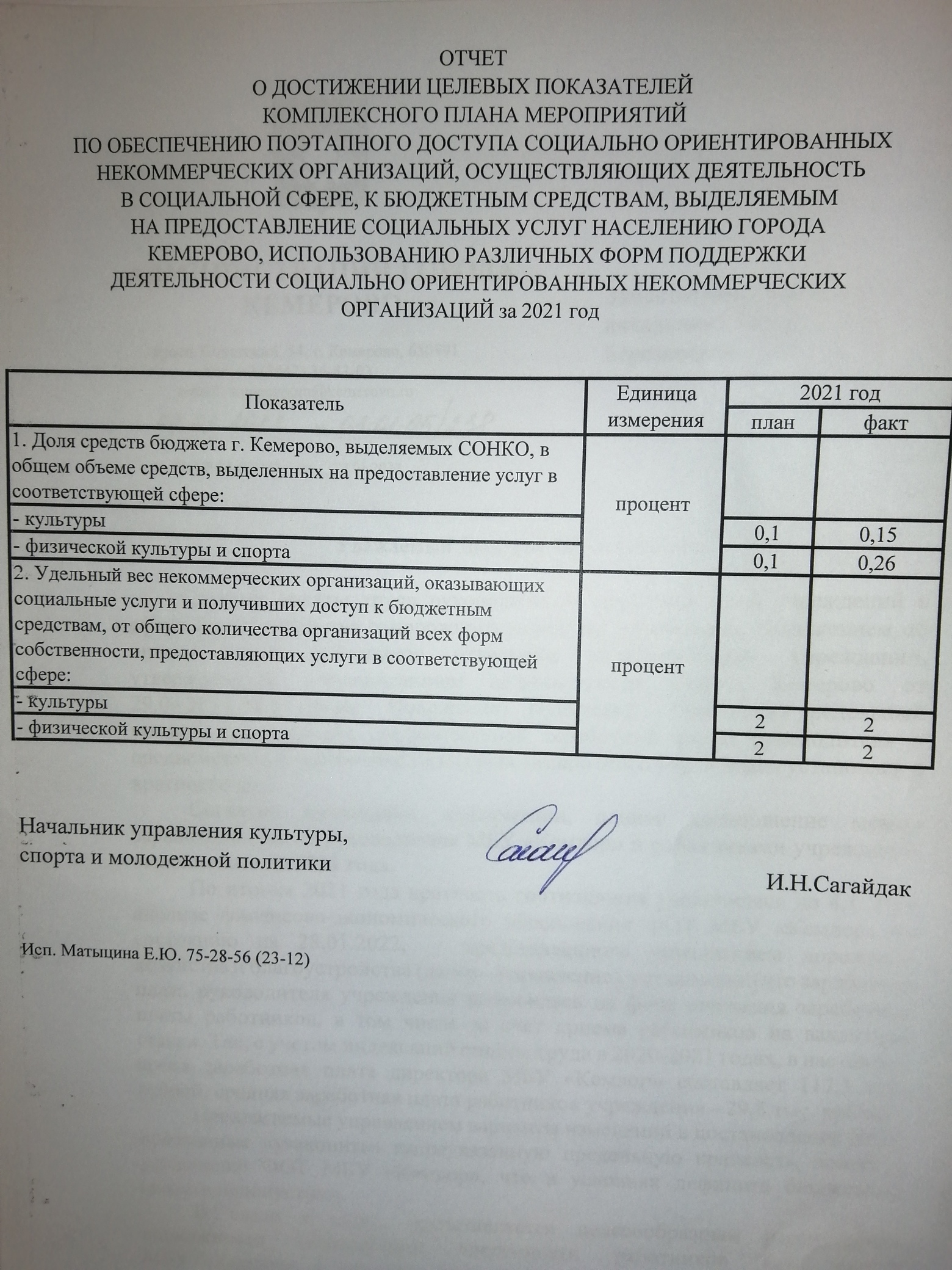 № п/пНаименование мероприятияСрок реализацииРезультаты исполнения мероприятия1. Реализация механизмов поддержки СОНКО, предоставляющих услуги в социальной сфере города Кемерово 1. Реализация механизмов поддержки СОНКО, предоставляющих услуги в социальной сфере города Кемерово 1. Реализация механизмов поддержки СОНКО, предоставляющих услуги в социальной сфере города Кемерово 1. Реализация механизмов поддержки СОНКО, предоставляющих услуги в социальной сфере города Кемерово 21.1. Внедрение на территории                           г. Кемерово лучших практик оказания услуг в социальной сфере СОНКО за счет бюджетного финансированияпостоянноВ 2021 году из средств бюджета города Кемерово выделено 13,6 млн. рублей на оказание финансовой поддержки 36 СОНКО, в том числе в рамках реализации муниципальных программ: «Культура города Кемерово», «Спорт города Кемерово», «Молодежь города Кемерово», «Развитие туризма в городе Кемерово», «Профилактика незаконного оборота и потребления наркотических средств и психотропных веществ в городе Кемерово», «Социальная поддержка населения города Кемерово» (таблица № 1).21.2.Выявление и устранение барьеров в передаче оказания услуг в социальной сфере г. Кемерово СОНКОпостоянноВыявление и устранение барьеров осуществляется посредством работы с обращениями руководителей СОНКО. При передаче оказания услуг в социальной сфере города Кемерово СОНКО в 2021 году барьеров не выявлено. За отчетный период рассмотрено 4 обращения по организации взаимодействия СОНКО с образовательными организациями разных уровней образования, из них: по оценке соответствия услуг по присмотру и уходу за детьми – 1, по решению организационных задач реализации программ и проектов в образовательных организациях – 1 (в том числе в целях поддержки проектов в конкурсах на предоставление грантов различных уровней), по урегулированию вопросов  предоставления помещения – 1, по урегулированию вопроса возмещения субсидии на коммунальные услуги – 1.21.3.Предоставление льгот и имущественной поддержки СОНКО, оказывающим населению г. Кемерово услуги в социальной сфере, в виде предоставления муниципального недвижимого имущества в аренду на льготных условиях или в безвозмездное пользованиепостоянноВ 2021 году Комитетом по управлению муниципальным имуществом города Кемерово оказана имущественная поддержка для 15 СОНКО в виде предоставления муниципального имущества в аренду, в том числе:- 10 договоров аренды безвозмездного пользования (КООООО инвалидов «Всероссийского ордена трудового красного знамени общества слепых», КРОООО «Российский красный крест», КГОВОО ветеранов (пенсионеров) войны, труда, вооруженных сил и правоохранительных органов, КРО молодежной общероссийской организации «Российские студенческие отряды», БФ помощи животным «За зверушек», ЧОУ «Православная школа во имя святых равноапостольных Кирилла и Мефодия»);- 12 договоров льготной аренды для общественных организаций                                                      (КООООО «Всероссийское общество инвалидов», КРОООО «Российский красный крест», КГООО «Российский союз ветеранов Афганистана»; КРООО «Союз художников России»,КГОО «Интеграция», АНО Пансионат для пожилых людей «НИКА», ООКО «Федерация стрельбы из лука»);- 1 договор льготной аренды для благотворительного фонда помощи животным «За зверушек»;-1 договор льготной аренды для фонда поддержки социальных инициатив «Кузбасский»;- 1 договор льготной аренды для муниципального некоммерческого фонда поддержки малого предпринимательства г. Кемерово.Договоры аренды с СОНКО заключены на срок от 1 до 10 лет. Комитетом по управлению муниципальным имуществом города Кемерово на официальном сайте (https://www.kumi-kemerovo.ru/) в разделе «Аренда» ежегодно актуализируется Перечень муниципальных нежилых помещений и земельных участков, планируемых для сдачи в аренду.	1.4. Оказание методической, консультационной и информационной поддержки СОНКО, оказывающим населению услуги в социальной сфере постоянноВ течение 2021 года всеми видами поддержки охвачены 232 некоммерческие организации города Кемерово, оказывающие населению услуги в социальной сфере (таблица № 2). Управлением социальной защиты населения администрации города для размещения на сайте Кемеровского городского Совета ветеранов войны и труда (https://www.svkem.ru/) сформирован пакет нормативных документов и информационных материалов по социальному обслуживанию населения, в том числе информация о льготном проезде, бесплатной юридической помощи, местах проведения вакцинации и другая информация. В рамках реализации мероприятий по повышению значений показателей доступности для инвалидов объектов и услуг («дорожная карта») города Кемерово, на сайте администрации города размещен тематический раздел «Доступная среда» (https://www.kemerovo.ru/sfery-deyatelnosti/sotsialnaya-zashchita/).Министерством социальной защиты населения Кузбасса на постоянной основе актуализируется Реестр поставщиков социальных услуг, размещенный на его официальном сайте (http://www.dsznko.ru/social-service/realizatsiya-442-fz/reestr-postavshchikov-sotsialnykh-uslug.php). По состоянию на 31.12.2021 в реестре состоят                                   9 СОНКО, из них 4 - оказывают социальные услуги. Также управлением социальной защиты населения администрации города Кемерово проведена информационная работа с 26 учреждениями, направленными на социальную поддержку граждан, по вопросу участия в конкурсе Президентских грантов и других конкурсах. По итогам 2021 года определен статус победителей:- КГООО «Всероссийское общество инвалидов» победил в 2 категориях: «Поддержка проектов в области культуры и искусства» с комплексной программой реабилитации и мотивации «Курс на творчество» для лиц с ограниченными возможностями здоровья и в категории «Социальное обслуживание», социальная поддержка и защита граждан» с проектом «Центр социальной адаптации «Многоточие»;- КГОВОО «Организация ветеранов (пенсионеров) войны, вооруженных сил и правоохранительных органов» победитель в категории «Сохранение исторической памяти» с проектом «Квестбук "#Кемерово. Тропа приключений"»;- МРО «Православный приход храма воскресения Христова г. Кемерово Кемеровской Епархии Русской православной церкви (Московский патриархат) - победитель в номинации «Поддержка семьи, материнства, отцовства и детства» с проектом «Семейный образ». Общая сумма грантов на развитие и реализацию социальных проектов составила более 4,0 млн. рублей.Управлением культуры, спорта и молодежной политики администрации города на регулярной основе организовано информирование СОНКО, оказывающих услуги в сфере культуры и спорта по вопросам получения бюджетного финансирования, оказана консультационная поддержка в процессе подготовки документов для участия в конкурсе и оформления соглашения. Проведена работа 125 СОНКО, оказывающих услуги в сфере культуры и спорта, молодежной политики и туризма, по вопросам получения бюджетного финансирования, оказана консультационная поддержка в процессе подготовки документов для участия в муниципальных конкурсах: «Кемеровское молодежное Вече», «Молодое лицо города Кемерово», «Молодая семья Кемерово», «Волонтер города Кемерово», а также проведена активная работа по привлечению к участию в других грантовых конкурсах организаций некоммерческого сектора.  Управлением образования администрации города Кемерово проводилось информирование СОНКО в сфере образования, летнего отдыха детей по вопросам получения бюджетного финансирования и оказывается консультационная поддержка в процессе подготовки документов для участия в конкурсе и оформления соглашения.Так, при поддержке специалистов управления образования финансовую поддержку Фонда Президентских грантов получили:- КРОО «Служба лечебной педагогики» в номинации «Социальное обслуживание, социальная поддержка и защита граждан», проект «Доктор ПЕС: канистерапия для меня и моей мамы»;
- КГОО помощи детям и взрослым с нарушениями развития аутического спектра «Интеграция» в номинации «Социальное обслуживание, социальная поддержка и защита граждан», проект «Микрореабилитационный центр на дому»;- МАДОУ № 239 «Детский сад комбинированного вида» в «Конкурсе президентских грантов в области культуры, искусства и креативных индустрий», проект «Большие дела маленьких рук #Кемеровчата». Общая сумма привлеченных грантов на реализацию проектов в сфере культуры и спорта составила более 6,5 млн. рублей.На постоянной основе организовано освещение реализации проектов СОНКО, осуществляющих деятельность в сфере образования на официальных сайтах управления образования, МБОУ ДПО «Научно-методический центр» и муниципальных образовательных организаций.21.5.Организация обучающих мероприятий для муниципальных служащих администрации города Кемерово, сотрудников муниципальных учреждений, оказывающим населению услуги в социальной сфере в части взаимодействия с СОНКОежегодноВ 2021 году для представителей СОНКО города Кемерово, волонтеров, ТОСов, сотрудников образовательных учреждений общего и дополнительного образования администрацией города совместно с КРОО «Ресурсный центр поддержки общественных инициатив», ассоциацией «Совет муниципальных образований Кузбасса», ФГОУ «Кемеровский региональный институт повышения квалификации» были организованы вебинары по вопросам создания НКО и их правовой поддержки, а также с целью привлечения и поддержки НКО к участию в конкурсах: 27.01.2021 – «Заседание секции ТОС Совета МО Кузбасса по вопросу взаимодействия органов местного самоуправления и ТОС в решении задач развития территорий»;30.06.2021 – «Какие виды НКО могут входить в общественные советы?», «Общественные советы муниципальных образований», «Практики регионов и международный опыт»;14.12.2021 – «О принципах участия в конкурсах социальных проектов на примере реализации проектов, поддержанных в рамках конкурса на консолидированный бюджет»; 17.12.2021 – «Заседание секции ТОС Совета МО Кузбасса по вопросу проведения регионального этапа Всероссийского конкурса «Лучшая практика ТОС».Отделом молодежной политики управления культуры, спорта и молодежной политики администрации города проводились обучающие мероприятия для сотрудников администрации города Кемерово и подведомственных учреждений по вопросам социального проектирования, возможности участия в грантовых конкурсах. По итогу работы 3 совместно подготовленных проекта стали победителем конкурса Фонда Президентских грантов (2020 год – 3 проекта).21.6.Мониторинг реализации мер по обеспечению поэтапного доступа СОНКО, осуществляющих деятельность в социальной сфере, к бюджетным средствам, выделяемым на предоставление социальных услуг населению города КемеровоежегодноВ рамках выполнения мероприятий по реализации мер по обеспечению поэтапного доступа СОНКО к бюджетным средствам в декабре 2021 года проведен мониторинг, по результатам которого барьеров в передаче оказания услуг в социальной сфере города Кемерово СОНКО не выявлено. За 2021 год всеми формами поддержки охвачено 232 СОНКО (таблица № 2).        Дополнительно, в 2021 году ЧОУ «Православная гимназия во имя святых равноапостольных Кирилла и Мефодия» оказана поддержка из бюджета города Кемерово на возмещение коммунальных услуг в размере 2,4 млн. рублей.21.7.1Содействие СОНКО, осуществляющим деятельность на территории города Кемерово, в привлечении внебюджетных средств на осуществление их деятельности в сфере оказания социальных услуг населению посредством участия в конкурсах различного уровняпостоянно В целях популяризации участия СОНКО в конкурсах с грантовой поддержкой различных уровней для привлечения дополнительного финансирования деятельности СОНКО структурными подразделениями администрации г. Кемерово при информационной поддержке КРОО «Ресурсный центр поддержки общественных инициатив» на постоянной основе распространяется информация об условиях и сроках подачи заявок для участия во всероссийских и региональных конкурсах, грантах в социальной сфере, также информация о текущих и планируемых конкурсах размещена на официальном сайте администрации города Кемерово в разделе «Общество» - «Социально-ориентированные некоммерческие организации» - Конкурсы для НКО.Управлением социальной защиты населения города Кемерово, управлением культуры, спорта и молодежной политики и управлением образования администрации города Кемерово на постоянной основе проводится работа по привлечению дополнительных источников финансирования в экономику города, в том числе посредством привлечения СОНКО к участию в конкурсах на получение грантов различного уровня, организуются тематические встречи с представителями СОНКО по вопросу их участия в конкурсах, в том числе в конкурсах на предоставление Президентских Грантов.Согласно реестру Министерства юстиции РФ по состоянию на 01.01.2021 некоммерческих организаций (всех видов) на территории Кемеровской области - Кузбасса зарегистрировано – 2 119, из них в городе Кемерово – 765, из которых около 500 организаций осуществляют деятельность по направлениям, отвечающим требованиям для участия в конкурсах на получение грантов. По итогам проведенных конкурсов различного уровня в 2021 году общая сумма привлеченных НКО города Кемерово грантов составила 215,2 млн. рублей (таблица № 3).Муниципальные программыФинансирование, тыс. руб.Кол-во СОНКО«Профилактика незаконного оборота и потребления наркотических средств и психотропных веществ в городе Кемерово»380,04 «Культура города Кемерово»1 200,04«Развитие туризма в городе Кемерово»600,01«Спорт города Кемерово»1 587,011«Молодежь города Кемерово»1 097,09«Социальная поддержка населения города Кемерово»8 749,06Итого:13 613,035СфераВсего СОНКО, получивших поддержкуВиды поддержкиВиды поддержкиВиды поддержкиСфераВсего СОНКО, получивших поддержкуКонсультационнаяИмущественнаяФинансоваяОбразование 757221Культура, спорт, молодежь, туризм12593329Социальная защита261376Прочее (благотворительные фонды, фонд поддержки предпринимательства)633-Итого:2321811536№ п/пНаименование конкурса, грантаНаправление деятельности Кол-во участников от                           г. КемеровоКол-во победителейот                           г. КемеровоВыделено грантов, тыс. руб.Всероссийские конкурсы:Всероссийские конкурсы:Всероссийские конкурсы:Всероссийские конкурсы:Всероссийские конкурсы:Всероссийские конкурсы:1Министерство науки и образования РФПоддержка научной деятельности 11127 963,62Фонд Президентских грантов13 различных направлений для НКО963429 622,73Федеральное агентство по делам молодежи «Росмолодежь»Направления: добровольчество, волонтерство, для НКО, физ. лиц и общественных групп 282118 787,04Российский научный фондПоддержка научной деятельности116 000,05Российский фонд культурыПоддержка деятельности в сфере культуры и искусства426 000,06Благотворительный фонд А. РыбаковаПоддержка и популяризация ярких, творческих российских специалистов дошкольного образования424 700,07Федеральный центр поддержки концертной деятельности (Росконцерт)Поддержка концертной деятельности223 090,08Российский футбольный союзРазвитие женского футбола111 000,09Благотворительный фонд «История Отечества»«Проведение международных и всероссийских мероприятий» 11800,010Благотворительный фонд «Искусство, наука и спорт»Конкурс на организацию тифлокомментирования11177,20Региональные конкурсы:Региональные конкурсы:Региональные конкурсы:Региональные конкурсы:Региональные конкурсы:Региональные конкурсы:11Конкурс социальных проектов на консолидированный бюджет, посвященный Году памяти и славыПоддержка гражданской активности населения по 4 номинациям20102 380,012Конкурс молодежных проектов Кузбасса среди СОНКОПоддержка гражданской активности населения по 10 номинациям211212 751,013Конкурс малых грантов «Православная инициатива»Поддержка социальных православных инициатив11120,0Муниципальные конкурсы:Муниципальные конкурсы:Муниципальные конкурсы:Муниципальные конкурсы:Муниципальные конкурсы:Муниципальные конкурсы:14Конкурс «Молодая семья Кемерова»Поддержка молодых семей17375,015Конкурс «Молодое лицо города»Поддержка творческого потенциала молодежи701166,016Конкурс «Волонтер Кемерова»Поддержка волонтерства361598,017Конкурс «Кемеровское молодежное Вече»Поддержка молодежных инициатив37251 300,018Конкурс на соискание муниципальных стипендиатов среди студентовПоддержка выдающихся студентов5050250,019Конкурс на соискание муниципальной стипендии им.                      М.А. ПодгорбунскогоПоддержка студентов и аспирантов хирургических специальностей118,0Итого по всем конкурсам:Итого по всем конкурсам:Итого по всем конкурсам:Итого по всем конкурсам:Итого по всем конкурсам:215 188,5№ п/пНаименование мероприятияРезультаты исполнения мероприятия2. Отраслевые меры, направленные на расширение участия негосударственного сектора экономики в оказании социальных услуг населению2. Отраслевые меры, направленные на расширение участия негосударственного сектора экономики в оказании социальных услуг населению2. Отраслевые меры, направленные на расширение участия негосударственного сектора экономики в оказании социальных услуг населению2.1.Проведение конкурса на предоставление субсидий СОНКО, действующим в сфере социальной поддержки населенияВ соответствии с Порядком предоставления субсидий некоммерческим организациям, не являющимся государственными (муниципальными) учреждениями, в 2021 году управлением социальной защиты населения администрации города заключено 6 соглашений (договоров) о предоставлении субсидий из бюджета города Кемерово.Общая сумма субсидий из городского бюджета составила 8,75 млн. рублей (таблица № 4). Таблица № 4Таблица № 4Таблица № 42.2.Внедрение эффективных практик поддержки создания и деятельности некоммерческих организаций в сфере профилактики безнадзорности и правонарушений несовершеннолетних, семейного устройства детей, оставшихся без попечения родителейС целью внедрения эффективных практик деятельности некоммерческих организаций в работе с несовершеннолетними и детьми, оставшимися без попечения родителей, в 2021 году были реализованы многие социальные проекты НКО.        Так, в ноябре 2021 года ГКУ КО социально-реабилитационный центр для несовершеннолетних «Маленький принц» одержал победу в региональном конкурсе инновационных социальных проектов, направленных на развитие эффективных практик поддержки детей и семей с детьми, находящихся в трудной жизненной ситуации. На базе центра реализовался проект «Успешные дети», в котором более 50 детей и подростков, оставшихся без попечения родителей, освоили новые знания и открыли для себя новые возможности.    Также социально ориентированные проекты НКО были успешно внедрены среди учащихся и воспитанников детских домов и школ-интернатов: проект «БУК: Будущие Ученые Кузбасса» АНО поддержки и развития педагогических инициатив «Авангард» получил поддержку фонда Президентских грантов в размере 0,5 млн. рублей. Проектом предусмотрено создание условий для выявления интеллектуально одаренных детей-сирот и детей, оставшихся без попечения родителей в возрасте 11-17 лет посредством обучения педагогов, воспитателей и психологов детских домов. В городе Кемерово в 2021 году продолжено внедрение эффективной практики управления образования администрации города Кемерово по организации участия СОНКО в ежегодных городских акциях: «Первое сентября – каждому школьнику» и «Рождество для всех и каждого» посредством привлечения волонтеров СОНКО из числа студентов и работающей молодежи. Результативным было участие СОНКО в решении задач профилактики безнадзорности и правонарушений несовершеннолетних воспитанников детских домов и детей из замещающих семей.Эффективные практики СОНКО в решении задач профилактики правонарушений среди подростков в 2021 году внедрены посредством реализации социально-ориентированных проектов НКО на базе детских домов и школ-интернатов, в том числе проектов, получивших поддержку Фонда Президентских грантов:- «Поделись улыбкой своей» - партнерский проект Благотворительного Фонда «Центр развития творчества детей и молодежи», Дворца творчества Ленинского района, детских домов №№1, 2, 105 и школы-интерната №27 города Кемерово. В рамках проекта проведены осмотры детей врачом – стоматологом клиники «Улыбка» (95 чел.), беседы о гигиене и здоровье (100 чел.), конкурс рисунков «Красивая улыбка – это важно». Каждый ребенок -участник проекта (116 чел.) получил буклет о том, как беречь свое здоровье; - «Семейная академия» - грантовый проект НКО Храм «Утоли моя печали» г. Кемерово и Детского дома №2.  Проведены с детьми мастер-классы по рукоделию, устройству дома и домашней кулинарии, практикумы по моделированию и дизайну дома, беседы о семейных ценностях;- «Кендо - гармоничное духовное и физическое развитие личности» - партнерский проект Кемеровской региональной общественной организации «Федерация кендо Кемеровской области» и детского дома №2. В 2021 Федерация продолжила социально значимую деятельность: проведена оплата годового абонемента на 2021год для регулярных занятий 4-м воспитанникам детского дома;- «Академия безопасности» - проект Благотворительного фонда «Город 42» вошел в число победителей специального конкурса Фонда президентских грантов, направленного на поддержку пострадавших от пандемии. Проект реализован в формате онлайн-обучения кибербезопасности, безопасности в обществе и навыкам ЗОЖ. Участники проекта стали 100 воспитанников и учеников, из них 12 несовершеннолетних, находящихся в конфликте с законом, а также 25 педагогов детских домов №№ 1,2, школы-интерната № 27 и школ №№ 100, 104. В 2021 году налажено взаимодействие с Благотворительным фондом помощи детям-сиротам и детям, оставшимся без попечения родителей «Доброе дело», который предоставил подарки для победителей конкурса приемных родителей «Свет надежды – детям!».Кемеровское областное отделение Общероссийской общественной организации поддержки президентских инициатив в области здоровьесбережения нации «Общее дело» на постоянной основе организует конкурсы рисунков, видеороликов среди подростков о вреде табакокурения и детского алкоголизма.            № п/пНаименование мероприятияРезультаты исполнения мероприятия2.3.2.4.2.52.6.Внедрение эффективных практик поддержки создания и деятельности некоммерческих организаций в сфере услуг по организации отдыха и оздоровления детейОбеспечение возможности участия СОНКО в реализации мер по развитию научно-образовательной и творческой среды в образовательных организациях городаПривлечение СОНКО, оказывающих профильные услуги по образовательной, социокультурной и социально-бытовой реабилитации детей-инвалидов к деятельности общественных Советов школ, осуществляющих образовательную деятельность по адаптированным основным образовательным программамВнедрение эффективных практик по поддержке создания и деятельности некоммерческих организаций, в том числе социально ориентированных, в сфере услуг по присмотру и уходу за детьми, услуг в сфере дошкольного образования, в том числе для детей с ограниченными возможностями здоровьяС начала 2021 года организована работа по привлечению СОНКО к вопросам организации летнего отдыха детей и их оздоровления на территории города Кемерово. Консультативная помощь оказана Кемеровскому региональному отделению межрегиональной детской личностно развивающей общественной организации «Братство православных следопытов» в вопросах организации многодневных туристических походов. Начата совместная работа                                    МАУ «ОК «Отдых» с автономной некоммерческой оборонной спортивно-технической межрегиональной организацией «Центр военной спец. подготовки молодежи «Витязь» по вопросу организации летней оздоровительной смены военно-патриотической направленности в 2022 году.Фонд поддержки и адаптации детей дошкольного и раннего возраста «Благодать» в целях организации отдыха и оздоровления детей на территории города Кемерово реализовал в отчетном периоде сразу 2 проекта по направлению «Охрана здоровья граждан, пропаганда здорового образа жизни»: - «Энергия здоровья» (срок реализации проекта с 01.03.2021 - 31.08.2021);- «Движение - основа радости для всех» (срок реализации проекта с 01.07.2021 по 31.12.2021).Проекты направлены на профилактику заболеваний у детей с ограниченными возможностями здоровья (2-7 лет) через реализацию ряда профилактических процедур и коррекционно-развивающих мероприятий в весенне-летний период 2021 года на базе МБДОУ № 40 «Детский сад компенсирующего вида» Центрального района г. Кемерово. Оба проекта реализованы при поддержке Фонда Президентских грантов (размер гранта 498,1 тыс. рублей и 445,1 тыс. рублей соответственно).  С 2016 года управление образования администрации города Кемерово сотрудничает с Сибирской генерирующей компанией и Фондом Андрея Мельниченко «СГК – Согреваем сердца», которые ведут в г. Кемерово сразу несколько образовательных проектов, направленных на поддержку одаренных школьников, студентов и образовательных учреждений в целом. На базе ФГБО УВО «Кемеровский государственный университет» функционирует центр детского научного творчества «Интеллектуал КемГУ», созданный для выявления и поддержки одаренных учеников, развития их интеллектуальных и творческих способностей, вовлечения в научно-исследовательскую работу. Учащиеся 5-10 классов общеобразовательных школ углубленно изучают предметы естественно-математического цикла (физика, химия, астрономия, математика), выполняют научно-исследовательские проекты. Общее число обучающихся в центре около 300 человек.            Также на базе ФГБУ УВО «Кузбасский государственный технический университет им. Т.Ф. Горбачева» функционирует Центр детского научного и инженерно-технического творчества «Уникум», где одаренные школьники 5-11 классов общеобразовательных учреждений углубленно проходят подготовку по направлениям: «Пропедевтика», «Искусственный интеллект», «Робототехника», «Интеллектуальная электромеханика», «Химия», «Физика» и «Математика. Обучающиеся в центре (более 150 человек) выполняют научно-исследовательские и образовательные проекты в сфере естественных наук.           В 2021 году воспитанники Центра одержали победу в муниципальном конкурсе «Лучший городской инновационный проект». В частности, был представлен проект «Умного жгута», оснащенного датчиком-таймером, контролирующего время наложения.          АНО дополнительного образования «Центр развития «Эврика» на базе общеобразовательных организаций города Кемерово реализует проект «Кемерово-литературный», направленный на популяризацию русского языка и литературы среди кузбасских школьников и студентов, активизацию познавательной деятельности, развитие творческих способностей, пропаганду чтения как способа развития и сохранения умственного и психического здоровья. При поддержке фонда Президентских грантов организация смогла привлечь на реализацию своего проекта 0,9 млн. рублей. КРОО «Служба лечебной педагогики» оказывает профильные услуги детям с инвалидностью с множественными нарушениями развития. В 2021 году получили поддержку более 150 детей с инвалидностью и их родители. Благотворительные фонды «Город 42», «Лабиринт 42», «Счастье детям» в 2021 году являлись постоянными участниками мероприятий в школах психолого-педагогической поддержки, в школах-интернатах (мероприятия социокультурной реабилитации). Также в данном направлении профильные услуги продолжали оказывать следующие СОНКО: «Солнечный город», «Интеграция», «РеаЦентр, Кемерово».В декабре 2021 года МБОУ «СОШ № 100» вошла в число участников федерального проекта по аэродинамической гимнастике для детей с ДЦП «Летай со мной» благотворительного фонда Екатерины Иноземцевой (г. Москва). реализация проекта в городе Кемерово начнется в январе 2022 года.В 2021 году проведен аудит среди СОНКО, оказывающих услуги в сфере дошкольного образования: в ЧОУ «Православная гимназия во имя святых равноапостольных Кирилла и Мефодия» и ЧДОУ «Детский сад № 178 открытого акционерного общества «Российские железные дороги». Организации допущены к участию в городских конкурсах, акциях, фестивалях для детей дошкольного возраста. Сотрудники организаций имеют возможность принимать участие в научно-практических конференциях, выставках педагогического мастерства и делиться опытом с коллегами муниципальной системы дошкольного образования.             По итогам конкурса Фонда Президентских грантов-2021 статус победителей получили сразу несколько проектов СОНКО, осуществляющих услуги в сфере дошкольного образования, в том числе для детей с ограниченными возможностями здоровья. Так, грант на 2,7 млн. рублей получил проект «Микрореабилитационный центр на дому» КГОО помощи детям и взрослым с нарушением развития аутистического спектра «Интеграция». Проект создан с целью проведения комплекса реабилитационных мероприятий ребенку-инвалиду и его семье мультидисциплинарной бригадой специалистов, владеющих абилитационными и восстановительными технологиями, в условиях проживания ребенка-инвалида и направлен на повышение качества восстановительных мероприятий для ребенка и его семьи. Грант на сумму 1,3 млн. рублей получил проект «Доктор ПЕС: канистерапия для меня и моей мамы» КГОО «Служба лечебной педагогики». Проект направлен на реабилитацию, социализацию и психоэмоциональное, физическое развитие детей и подростков с ограниченными возможностями здоровья, а также их мам, с использованием метода канистерапии в комплексном подходе. Пилотная апробация проекта успешно проведена на базе летней площадки отдыха детей с инвалидностью на базе школы №104.КРОО поддержки детей с детским церебральным параличом и нарушением опорно-двигательного аппарата «Шаг навстречу» при участии МБОУДО «Городской центр детского (юношеского) технического творчества города Кемерово» стала победителем первого конкурса 2021 года Президентского фонда культурных инициатив с проектом «Семь чудес Кузбасса». Тематическое направление проекта «Место силы. Малая родина. Региональная история. Локальная идентичность». Размер гранта составил 499,3 тыс. рублей. 2.7.Содействие участию некоммерческих организаций, в том числе социально ориентированных, в разработке инновационных услуг в сфере культуры, сохранения культурного наследия Управлением культуры, спорта и молодежной политики администрации города Кемерово на постоянной основе проводится информационно-консультационная работа с СОНКО, оказывающими инновационные услуги в сфере культуры и сохранения культурного наследия, по вопросу подготовки пакета документов для лицензирования данного вида деятельности с целью дальнейшего участия в конкурсе и возможного финансирования из бюджета города Кемерово.    С 2020 года СОНКО активно привлекаются к взаимодействию с образовательными организациями по вопросам духовно-нравственного воспитания, сохранения культурного наследия. Ярким примером стали проекты «Музейная мастерская» по знакомству детей дошкольного и школьного возраста с народными промыслами (АНО «Центр сохранения и развития народных промыслов»), «Мы родом из детства» по нравственно-патриотическому воспитанию посредствам художественной литературы (КОО «Союз писателей Кузбасса» КОО «Союз писателей России»), которые завершили реализацию в 2021 году.Кемеровское станичное казачье общество кемеровского отдельского казачьего общества Сибирского войскового казачьего общества совместно МАУ «ДК им. 50-летия Октября» реализует проект, направленный на привлечение людей, интересующихся культурой казачества, с целью организации досуга и сохранения казачьей культуры - Фестиваль казачьей культуры «Егорий Зимний». Получена поддержка в Конкурсе молодежных проектов Кузбасса, организованном Министерством туризма и молодежной политики Кузбасса в размере 389,9 тыс. рублей.2.8.Внедрение эффективных практик по поддержке создания и деятельности некоммерческих организаций, оказывающих услуги в сфере физической культуры и спортаНекоммерческие организации реализуют крупные социально значимые благотворительные инициативы, принимают участие в создании доступной инклюзивной среды, поддерживают проекты развития спорта в городе Кемерово.         Управление культуры, спорта и молодежной политики администрации города ежегодно поддерживает не менее 11 некоммерческих организаций посредством предоставления субсидий из бюджета города Кемерово и оказания помощи в проведении официальных спортивных мероприятий (таблица № 5).  Также при информационной и консультационной поддержке специалистов управления финансовую поддержку Фонда Президентских грантов получили:- Фонд поддержки и развития творческой деятельности и спорта «Яркий город» в номинации «Охрана здоровья граждан, пропаганда здорового образа жизни», проект «Будем здоровы»;- КРОО «Федерация волейбола Кемеровской области» в номинации «Охрана здоровья граждан, пропаганда здорового образа жизни», проект «Школьная волейбольная лига Кузбасса»;- КР ФСОО «Федерация страйкбола» в номинации «Охрана здоровья граждан, пропаганда здорового образа жизни», проект «Путь героев»;- ОО «Федерация стрельбы из лука Кемеровской области», в номинации «Охрана здоровья граждан, пропаганда здорового образа жизни», проект «Лучные клубы - драйвер развития массового спорта в малых территориях»;- КРО физкультурно-спортивная организация «Федерация чир спорта Кузбасса» совместно с МАУ «ДК шахтеров» в номинации «Охрана здоровья граждан, пропаганда здорового образа жизни», «Спортивное движение «Чудо чир» в Благотворительный фонд Владимира Потанина и вошли в число победителей (сумма гранта - 420 тыс. рублей).           Общая сумма привлеченных грантов на реализацию проектов в сфере культуры и спорта составила более 5,0 млн. рублей.Таблица № 5Таблица № 5Таблица № 52.9.Организация взаимодействия Центра молодежных проектов и программ МАУ «Дворец молодежи» с образовательными организациями высшего образования при реализации совместных проектов студенческих объединений образовательных организаций высшего образования и негосударственных организаций, и для участия в конкурсе программ развития студенческих объединений, проводимом Министерством образования и науки РФ          В рамках сотрудничества администрации города Кемерово и образовательных учреждений высшего образования по вовлечению студентов в социально-экономическое и инновационное развитие города заключены соглашения о сотрудничестве с ВУЗами. Так, на базе МАУ «Дворец молодежи»  при поддержке Президентского фонда культурных инициатив организован медиафорум молодых журналистов «Культурное поколение». Участниками форума стали 150 учащихся среднего, средне-специального и высшего образования из 30 учебных учреждений города. От спикеров и профессионалов в своих направлениях ребята узнали, как создавать сильные тексты, снимать мобильное видео и фото, как эффективно работать в различных соцсетях. Также МАУ «Дворец молодежи» в течение 2021 года организовал профориентационные экскурсии на предприятия города для школьников.Межрегиональная общественная организация гражданско-патриотического и спортивно-тактического воспитания детей и молодежи «Полигон» совместно с МАУ «Дворец молодежи» в рамках проектной деятельности создали Арт-пространство «Контейнер». Основным мотивом является организация кластера с различными мастер-классами (преимущественно военно-патриотической направленности), образовательными и творческими площадками, где различные патриотические объединения города смогут провести свои мероприятия и проекты. Сумма грантовой поддержки Фонда Президентских грантов составила 361,4 тыс. рублей.         В рамках ежегодного городского конкурса среди студентов на соискание муниципальной стипендии определены 50 победителей, общая сумма грантов составила 250 тыс. рублей. Также ежегодно проходит городской конкурс муниципальной стипендии им. М.А. Подгорбунского, направленный на поддержку студентов, аспирантов, клинических ординаторов хирургических специальностей ФГБОУ ВО «Кемеровский государственный медицинский университет», достойно представляющих медицину города Кемерово на межрегиональном, федеральном и международном уровнях. В 2021 году учреждена стипендия для 1 студента. Кроме того, в рамках национального проекта «Наука» для ФГБОУ ВО «Кемеровский государственный университет» выделен дополнительно грант (из федерального бюджета) на сумму 127,9 млн. рублей. Еще 8,1 млн. рублей привлекли в качестве грантов на реализацию мероприятий, направленных на формирование надпрофессиональных навыков и развитие социальных лифтов ФГБОУ ВО «Кемеровский государственный университет», ФГБОУ ВО «Кемеровский медицинский университет» и ФГБУ ВО «Кузбасский государственный технический университет им.                                           Т.Ф. Горбачева» (таблица № 3).2.10.Проведение муниципального грантового конкурса на реализацию социально значимых проектов «Кемеровское молодежное Вече» В 2021 году состоялся XVI городской молодежный конкурс социально значимых проектов «Кемеровское молодежное Вече». На конкурс поступило 38 заявок. По результатам отборочных туров отобрано 25 социально значимых проектов в профориентационной, профилактической, инновационной, предпринимательской, добровольческой и творческой сферах, а также гражданско-патриотического воспитания молодежи. Данные проекты будут реализованы в 2022 году на условиях софинансирования из бюджета города Кемерово на общую сумму 1,3 млн. рублей.3. Информационно-методическое обеспечение3. Информационно-методическое обеспечение3. Информационно-методическое обеспечение3.1.Создание раздела на официальном сайте администрации города Кемерово об участии негосударственного сектора экономики в оказании услуг в социальной сфере, актуальное его обновление, ведении реестра СОНКО - получателей поддержки (финансовой, информационной, имущественной и т.д.)Информация о возможности участия негосударственного сектора экономики в оказании услуг в социальной сфере, об обеспечении доступа СОНКО в социальной сфере к бюджетным средствам и иных мерах поддержки СОНКО размещена на официальном сайте администрации города Кемерово в разделе «Общество» - «Социально-ориентированные некоммерческие организации» (https://kemerovo.ru/obshchestvo/sotsialno-orientirovannye-nekommercheskie-organizatsii/).3.2. Проведение информационной кампании по продвижению услуг в социальной сфере, предоставляемых СОНКО, социальными предпринимателями и организациями муниципально-частного партнерства в социальной сфере, поддержке благотворительности и добровольчества на территории города Кемерово (в т.ч. на официальных сайтах администрации г. Кемерово, УО, УКСиМП путем распространения информационных и презентационных материалов СОНКО, социальных предпринимателей и организаций муниципально-частного партнерства в муниципальных учреждениях социальной сферы г. Кемерово)  Управлениями культуры, спорта и молодежной политики, образования и социальной защиты населения администрации города Кемерово ведется постоянная работа по информированию некоммерческого сектора о возможностях участия в грантовых конкурсах посредством опубликования анонсов конкурсов через официальные сайты управления образования, МБОУ ДПО «Научно методический центр», образовательных организаций в сети Интернет.Ежегодно (в сентябре) МАУ «Дворец молодежи» проводит городскую проектную школу по социальному проектированию, где совместно с некоммерческими организациями прорабатываются заявки для участия в грантовых конкурсах.3.3.Организация проведения мероприятий по привлечению финансовых и нефинансовых ресурсов для реализации проектов СОНКО и социальных предпринимателей города КемеровоВ целях поддержки субъектов малого и среднего предпринимательства, включенных в реестр социальных предпринимателей, в рамках региональной программы «Создание условий для легкого старта и комфортного ведения бизнеса» в 2021 году были проведены информационно-консультационные мероприятия, а также оказана финансовая поддержка для 115 организаций в виде грантов на общую сумму 15 млн. рублей (https://np.ako.ru/projects/maloe-i-srednee-predprinimatelstvo/rasshirenie-dostupa-subektov-malogo-i-srednego-predprinimatelstva-k-finansovoy-podderzhke-v-tom-chis/#plans).         В рамках оказания имущественной поддержки в 2021 году Комитетом по управлению муниципальным имуществом города Кемерово представлено в аренду муниципальное имущество для: - муниципального некоммерческого фонда поддержки малого предпринимательства г. Кемерово;- фонда поддержки социальных инициатив «Кузбасский».